潜在クラス分析 基本セミナー参加申込書＜申し込み方法＞下記の入力項目に必要事項をご記入の上、メール添付 ( info@tos.co.jp )、又はFAX（03-3668-3100）にてご返送ください。(注1)お申し込み頂いた方には、セミナー催行が決定次第、開講前に請求書を送付いたします。　(注2)受講料は、事前に銀行振込でお願いいたします。振込手数料は受講者ご負担でお願いいたします。(注3)開催日当日のキャンセルにつきましては受講料の100%をキャンセル料としてご負担いただきます。＜入力項目＞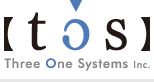 参加希望日お名前（ふりがな）会社名/学校名部署/学部名ご住所〒
ご連絡先当セミナーを知ったきっかけ備考（請求書宛先・領収書の有無等）